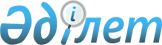 Об утверждении Положения о представлении членами Коллегии Евразийской экономической комиссии и сотрудниками Евразийской экономической комиссии сведений о доходах, имуществе и обязательствах имущественного характера, а также сведений о доходах, имуществе и обязательствах имущественного характера членов их семейРешение Совета Евразийской экономической комиссии от 2 июля 2013 года № 38      В соответствии со статьей 30 Договора о Евразийской экономической комиссии от 18 ноября 2011 года Совет Евразийской экономической комиссии решил:



      1. Утвердить прилагаемое Положение о представлении членами Коллегии Евразийской экономической комиссии и сотрудниками Евразийской экономической комиссии сведений о доходах, имуществе и обязательствах имущественного характера, а также сведений о доходах, имуществе и обязательствах имущественного характера членов их семей.



      2. Настоящее Решение вступает в силу по истечении 10 календарных дней с даты его официального опубликования.Члены Совета Евразийской экономической комиссии:

УТВЕРЖДЕНО             

Решением Совета           

Евразийской экономической комиссии

от 2 июля 2013 г. № 38       

ПОЛОЖЕНИЕ

о представлении членами Коллегии Евразийской экономической

комиссии и сотрудниками Евразийской экономической комиссии

сведений о доходах, имуществе и обязательствах

имущественного характера, а также сведений о доходах,

имуществе и обязательствах имущественного

характера членов их семей

      1. Настоящее Положение определяет порядок представления членами Коллегии Евразийской экономической комиссии (далее соответственно – Коллегия, Комиссия) и сотрудниками Комиссии сведений о полученных ими доходах, имуществе, принадлежащем им на праве собственности, и обязательствах имущественного характера, а также сведений о доходах супруги (супруга) и несовершеннолетних детей, об имуществе, принадлежащем им на праве собственности, и об их обязательствах имущественного характера (далее – сведения о доходах, имуществе и обязательствах имущественного характера).



      2. Обязанность представлять сведения о доходах, имуществе и обязательствах имущественного характера возлагается на членов Коллегии и сотрудников Комиссии.



      3. Член Коллегии, сотрудник Комиссии представляет ежегодно:

      а) сведения о своих доходах, полученных за отчетный период (с 1 января по 31 декабря) от всех источников (включая денежное содержание, пенсии, пособия, иные выплаты), имуществе и обязательствах имущественного характера по состоянию на конец отчетного периода;

      б) сведения о доходах супруги (супруга) и несовершеннолетних детей, полученных за отчетный период (с 1 января по 31 декабря) от всех источников (включая заработную плату (денежное содержание), пенсии, пособия, иные выплаты), имуществе и их обязательствах имущественного характера по состоянию на конец отчетного периода. 



      4. В случае если оба супруга являются членами Коллегии, сотрудниками Комиссии, то один из них представляет сведения, указанные в подпунктах «а» и «б» пункта 3 настоящего Положения, а другой – сведения, указанные в подпункте «а» пункта 3 настоящего Положения.



      5. Сведения о доходах, имуществе и обязательствах имущественного характера представляются руководителю кадровой службы Комиссии в виде справок по форме согласно приложениям № 1 и 2 ежегодно, не позднее 30 апреля года, следующего за отчетным.



      6. В случае если член Коллегии, сотрудник Комиссии обнаружил, что в представленных им сведениях о доходах, имуществе и обязательствах имущественного характера не отражены (не полностью отражены) необходимые данные, он вправе представить такие данные в течение 12 месяцев после окончания срока, указанного в пункте 5 настоящего Положения.



      7. Сотрудник Комиссии, не представивший сведения о доходах, имуществе и обязательствах имущественного характера без уважительной причины или представивший заведомо ложные сведения, подлежит привлечению к дисциплинарной ответственности в соответствии с законодательством государства пребывания Комиссии.

      В случае непредставления сведений о доходах, имуществе и обязательствах имущественного характера без уважительной причины или представления заведомо ложных сведений членом Коллегии указанный вопрос подлежит рассмотрению на заседании Коллегии.



      8. Проверка достоверности и полноты сведений о доходах, имуществе и обязательствах имущественного характера, представленных членами Коллегии и сотрудниками Комиссии, осуществляется в порядке, устанавливаемом Высшим Евразийским экономическим советом.



      9. Сведения о доходах, имуществе и обязательствах имущественного характера, представляемые членами Коллегии и сотрудниками Комиссии, носят конфиденциальный характер. 



      10. Справки о доходах, имуществе и обязательствах имущественного характера приобщаются к личному делу члена Коллегии, сотрудника Комиссии. 



      11. Сотрудники Комиссии, в должностные обязанности которых входит работа со сведениями о доходах, имуществе и обязательствах имущественного характера, виновные в их разглашении, несут ответственность в соответствии с законодательством государства – члена Таможенного союза и Единого экономического пространства, гражданами которого они являются.

ПРИЛОЖЕНИЕ № 1              

к Положению о представлении членами   

Коллегии Евразийской экономической    

комиссии и сотрудниками Евразийской   

экономической комиссии сведений о доходах,

имуществе и обязательствах имущественного 

характера, а также сведений о доходах,  

имуществе и обязательствах имущественного

характера членов их семей         

ФОРМА 

справки о доходах, имуществе и обязательствах имущественного

характера члена Коллегии Евразийской экономической комиссии,

сотрудника Евразийской экономической комиссииВ Евразийскую экономическую комиссию СПРАВКА

о доходах, имуществе и обязательствах имущественного

характера члена Коллегии Евразийской экономической

комиссии, сотрудника Евразийской экономической комиссии      Я, ___________________________________________________________,

                 (фамилия, имя, отчество, дата рождения)

_____________________________________________________________________

          (занимаемая должность и структурное подразделение)

____________________________________________________________________,проживающий(-ая) по адресу: _________________________________________

                                     (адрес места жительства) 

____________________________________________________________________,

сообщаю сведения о своих доходах за отчетный период с 1 января 20 ___ г. по 31 декабря 20 __ г. об

имуществе, принадлежащем мне на праве собственности, о вкладах в банках,

ценных бумагах, об обязательствах имущественного характера по

состоянию на конец отчетного периода: 

Раздел 1. Сведения о доходах1______________1 Указываются доходы (включая денежное содержание, пенсии, пособия, иные выплаты). 

Раздел 2. Сведения об имуществе2.1. Недвижимое имущество______________1 Указывается вид собственности (индивидуальная, общая); для совместной собственности указываются иные лица (Ф. И. О. или наименование), в собственности которых находится имущество; для долевой собственности указывается доля члена Коллегии Евразийской экономической комиссии, сотрудника Евразийской экономической комиссии, который представляет сведения.

2 Указывается вид земельного участка (пая, доли): под индивидуальное жилищное строительство, дачный, садовый, приусадебный, огородный и другие.

3 За исключением транспортных средств.      2.2. Транспортные средства______________1 Указывается вид собственности (индивидуальная, общая); для совместной собственности указываются иные лица (Ф. И. О. или наименование), в собственности которых находится имущество; для долевой собственности указывается доля члена Коллегии Евразийской экономической комиссии, сотрудника Евразийской экономической комиссии, который представляет сведения. 

Раздел 3. Сведения о денежных средствах, находящихся

на счетах в банках и иных кредитных организациях1______________1 Не указываются сведения о зарплатной карте. 

Раздел 4. Сведения о ценных бумагах4.1. Акции и иное участие в коммерческих организациях______________1 Указываются полное или сокращенное официальное наименование организации и ее организационно-правовая форма (акционерное общество, общество с ограниченной ответственностью, товарищество, производственный кооператив и другие).

2 Уставный капитал указывается согласно учредительным документам организации по состоянию на отчетную дату.

3 Доля участия выражается в процентах от уставного капитала. Для акционерных обществ указываются также номинальная стоимость и количество акций.

4 Указываются основание приобретения доли участия (учредительный договор, приватизация, покупка, мена, дарение, наследование и другие), а также реквизиты (дата, номер) соответствующего договора или акта.4.2. Иные ценные бумагиИтого по разделу 4 «Сведения о ценных бумагах» суммарная декларированная стоимость ценных бумаг, включая доли участия в коммерческих организациях, составляет 

___________________________________________________________________.______________

1 Указываются все ценные бумаги по видам (облигации, векселя и другие), за исключением акций, указанных в подразделе «Акции и иное участие в коммерческих организациях».

2 Указывается общая стоимость ценных бумаг данного вида исходя из стоимости их приобретения (если ее определение невозможно – исходя из рыночной или номинальной стоимости).Достоверность и полноту настоящих сведений подтверждаю.« ___ » _____________ 20 __ г. ____________________________________

                               (подпись лица, представившего справку)

___________________________________________________________________

          (Ф. И. О. и подпись лица, принявшего справку)

ПРИЛОЖЕНИЕ № 2             

к Положению о представлении членами   

Коллегии Евразийской экономической    

комиссии и сотрудниками Евразийской   

экономической комиссии сведений о доходах,

имуществе и обязательствах имущественного 

характера, а также сведений о доходах,  

имуществе и обязательствах имущественного

характера членов их семей        

ФОРМА

справки о доходах, имуществе и обязательствах имущественного

характера супруги (супруга) и несовершеннолетних детей члена

Коллегии Евразийской экономической комиссии, сотрудника

Евразийской экономической комиссииВ Евразийскую экономическую комиссию СПРАВКА о доходах, имуществе и обязательствах имущественного

характера супруги (супруга) и несовершеннолетних детей

члена Коллегии Евразийской экономической комиссии,

сотрудника Евразийской экономической комиссии1      Я,____________________________________________________________,

                     (фамилия, имя, отчество, дата рождения)

____________________________________________________________________

         (занимаемая должность и структурное подразделение)

____________________________________________________________________

____________________________________________________________________,проживающий(-ая) по адресу: ________________________________________

                                     (адрес места жительства)

____________________________________________________________________

сообщаю сведения о доходах за отчетный период с 1 января 20 __ г. по 31 декабря 20 __ г. моей (моего)

____________________________________________________________________

(супруги (супруга), несовершеннолетней дочери, несовершеннолетнего сына)

____________________________________________________________________

           (фамилия, имя, отчество, дата рождения)

____________________________________________________________________

(занимаемая должность, основное место работы или службы; в случае

отсутствия основного места работы или службы – род занятий)об имуществе, принадлежащем ей (ему) на праве собственности, о вкладах в банках, ценных бумагах, об обязательствах имущественного характера по состоянию на конец отчетного периода:

______________

1 Сведения представляются отдельно на супругу (супруга) и на каждого из несовершеннолетних детей члена Коллегии Евразийской экономической комиссии, сотрудника Евразийской экономической комиссии, который представляет сведения. 

Раздел 1. Сведения о доходах1______________

1 Указываются доходы (включая денежное содержание, пенсии, пособия, иные выплаты). 

Раздел 2. Сведения об имуществе2.1. Недвижимое имущество______________

1 Указывается вид собственности (индивидуальная, общая); для совместной собственности указываются иные лица (Ф. И. О. или наименование), в собственности которых находится имущество; для долевой собственности указывается доля супруги (супруга) или несовершеннолетних детей члена Коллегии Евразийской экономической комиссии, сотрудника Евразийской экономической комиссии, который представляет сведения.

2 Указывается вид земельного участка (пая, доли): под индивидуальное жилищное строительство, дачный, садовый, приусадебный, огородный и другие.

3 За исключением транспортных средств.2.2. Транспортные средства______________

1 Указывается вид собственности (индивидуальная, общая); для совместной собственности указываются иные лица (Ф. И. О. или наименование), в собственности которых находится имущество; для долевой собственности указывается доля супруги (супруга) или несовершеннолетних детей члена Коллегии Евразийской экономической комиссии, сотрудника Евразийской экономической комиссии, который представляет сведения. 

Раздел 3. Сведения о денежных средствах, находящихся

на счетах в банках и иных кредитных организациях1______________

1 Не указываются сведения о зарплатной карте. 

Раздел 4. Сведения о ценных бумагах4.1. Акции и иное участие в коммерческих организациях______________

1 Указываются полное или сокращенное официальное наименование организации и ее организационно-правовая форма (акционерное общество, общество с ограниченной ответственностью, товарищество, производственный кооператив и другие).

2 Уставный капитал указывается согласно учредительным документам организации по состоянию на отчетную дату.

3 Доля участия выражается в процентах от уставного капитала. Для акционерных обществ указываются также номинальная стоимость и количество акций.

4 Указываются основание приобретения доли участия (учредительный договор, приватизация, покупка, мена, дарение, наследование и другие), а также реквизиты (дата, номер) соответствующего договора или акта.4.2. Иные ценные бумагиИтого по разделу 4 «Сведения о ценных бумагах» суммарная декларированная стоимость ценных бумаг, включая доли участия в коммерческих организациях, составляет

____________________________________________________________________.______________

1 Указываются все ценные бумаги по видам (облигации, векселя и другие), за исключением акций, указанных в подразделе «Акции и иное участие в коммерческих организациях».

2 Указывается общая стоимость ценных бумаг данного вида исходя из стоимости их приобретения (если ее определение невозможно – исходя из рыночной стоимости или номинальной стоимости).Достоверность и полноту настоящих сведений подтверждаю.« ___ » _____________ 20 __ г. ____________________________________

                               (подпись лица, представившего справку)

___________________________________________________________________

          (Ф. И. О. и подпись лица, принявшего справку)
					© 2012. РГП на ПХВ «Институт законодательства и правовой информации Республики Казахстан» Министерства юстиции Республики Казахстан
				От Республики

БеларусьОт Республики

КазахстанОт Российской

ФедерацииС. РумасК. КелимбетовИ. Шувалов№

п/пВид доходаВеличина дохода

(валюта)1231Доход по основному месту работы2Доход от педагогической деятельности3Доход от научной деятельности4Доход от иной творческой деятельности5Доход от вкладов в банках и иных кредитных организациях6Доход от ценных бумаг и долей участия в коммерческих организациях7Иные доходы (указать вид дохода):1) 2)3)8Итого доход за отчетный период№

п/пВид и наименование

имуществаВид собственности1Место нахождения

(адрес)Площадь

(кв. м)123451Земельные участки2:1) 2) 3) 2Жилые дома:1) 2) 3) 3Квартиры:1) 2) 3) 4Дачи:1) 2) 3) 5Гаражи:1) 2) 3) 6Иное недвижимое имущество3:1) 2) 3) №

п/пВид и марка транспортного средстваВид собственности11231Автомобили легковые:1) 2) 2Автомобили грузовые:1) 2) 3Автоприцепы:1) 2) 4Мототранспортные средства:1) 2) 5Сельскохозяйственная техника:1) 2) 6Водный транспорт:1) 2) 7Воздушный транспорт:1) 2) 8Иные транспортные средства:1) 2) №

п/пНаименование и адрес банка или иной кредитной организацииВалюта счетаСумма на счете1234123№

п/пНаименование и организационно-правовая форма организации1Место нахождения организации (адрес)Уставный капитал

(валюта)2Доля участия3Основание участия4123456123№

п/пВид ценной бумаги1Лицо, выпустившее ценную бумагуНоминальная величина обязательства

(валюта)Общее количествоОбщая стоимость 

(валюта)2123456123№

п/пВид доходаВеличина дохода

(валюта)1231Доход по основному месту работы2Доход от педагогической деятельности3Доход от научной деятельности4Доход от иной творческой деятельности5Доход от вкладов в банках и иных кредитных организациях6Доход от ценных бумаг и долей участия в коммерческих организациях7Иные доходы (указать вид дохода):1) 2)3)8Итого доход за отчетный период№

п/пВид и наименование имуществаВид собственности1Место нахождения (адрес)Площадь

(кв. м)123451Земельные участки2:1) 2) 3) 2Жилые дома:1) 2) 3) 3Квартиры:1) 2) 3) 4Дачи:1) 2) 3) 5Гаражи:1) 2) 3) 6Иное недвижимое имущество3:1) 2) 3) №

п/пВид и марка транспортного средстваВид собственности11231Автомобили легковые:1) 2) 2Автомобили грузовые:1) 2) 3Автоприцепы:1) 2) 4Мототранспортные средства:1) 2) 5Сельскохозяйственная техника:1) 2) 6Водный транспорт:1) 2) 7Воздушный транспорт:1) 2) 8Иные транспортные средства:1) 2) №

п/пНаименование и адрес банка или иной кредитной организацииВалюта счетаСумма на счете1234123№

п/пНаименование и организационно-правовая форма организации1Место нахождения организации (адрес)Уставный капитал

(валюта)2Доля участия3Основание участия4123456123№

п/пВид ценной бумаги1Лицо, выпустившее ценную бумагуНоминальная величина обязательства

(валюта)Общее количествоОбщая стоимость 

(валюта)2123456123